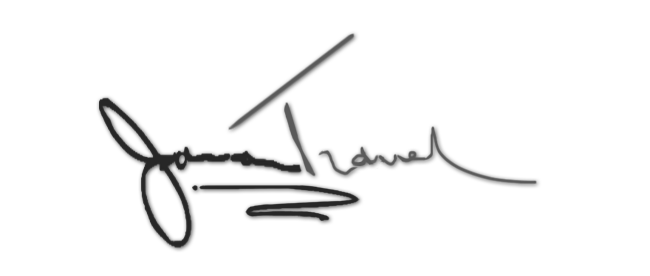 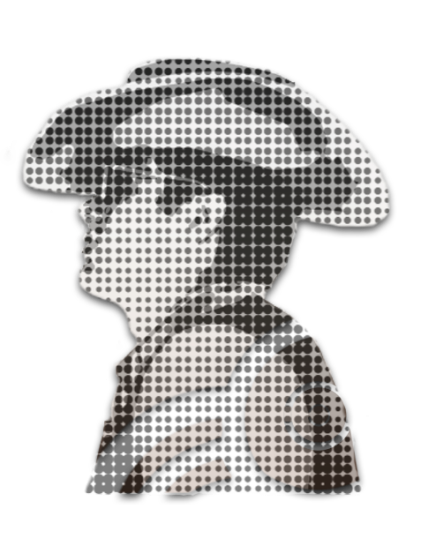 ОБЩИЕ ДАННЫЕДАННЫЕ О СРОКАХ ПРЕДСТОЯЩЕЙ ПОЕЗДКИКОНТАКТНАЯ ИНФОРМАЦИЯДАННЫЕ О РОДИТЕЛЯХ ТУРИСТАДАННЫЕ О СУПРУГЕВАШИ ДЕТИСОПРОВОЖДЕНИЕ ТУРИСТОМ ЧУЖИХ ДЕТЕЙРАБОТАЕсли анкету заполняют дети до 18 лет, в этом пункте они должны указать данные родителей.Следующие пункты заполняют в соответствии с выбранным выше пунктом:Работали ли вы когда-нибудь в этих организациях?ФИНАНСЫЕсли анкету заполняют дети до 18 лет, в этом пункте они должны указать данные родителей.ВИЗОВАЯ ИСТОРИЯВАШ ВИЗИТДРУЗЬЯ И/ИЛИ РОДСТВЕННИКИ В ВЕЛИКОБРИТАНИИФ.И.О.Другие имена, девичья, предыдущая фамилия (если были)Семейное положение□ холост/не замужем□гражданский брак□ разведен/разведена□женат, но не живем вместе□ женат/замужем□ вдовец/вдоваЕсть ли у вас другое гражданство?□ да (укажите дополнительно)	□ нет□ да (укажите дополнительно)	□ нетСрок пребыванияДата въезда в ВеликобританиюДата выезда из ВеликобританииАдрес проживания  по пропискеФактический адрес проживанияКак долго вы проживаете по фактическому адресуДомашний телефон с кодом городаМобильный телефонФ.И.О. мамыДата рождения мамыМесто и страна рождения мамыГражданство мамыФ.И.О. папыДата рождения папыМесто и страна рождения папыГражданство папыФ.И.О. супругаГражданствоДата рожденияПроживает ли ваш партнер с вами?□ да		□ нетСупруг едет с вами?□ да		□ нетЕсть ли у вас дети? □ да (сколько) ____________		□ нетФ.И.О. первого ребенкаДата рожденияМесто и страна рожденияГражданствоНомер загранпаспортаЕдет ли ребенок с вами?Проживает ли ребенок с вами?□ да		□нет (укажите, где проживает и с кем)Адрес:Ф.И.О.Степень родства:Ф.И.О. второго ребенкаДата рожденияМесто и страна рожденияНомер загранпаспортаЕдет ли ребенок с вами?Проживает ли ребенок с вами?□ да		□нет  (укажите, где проживает и с кем)Адрес:Ф.И.О.Степень родства:Едут ли с вами чужие дети?□ да (сколько) ____________		□ нет□ да (сколько) ____________		□ нетФ.И.О. первого ребенкаДата рожденияМесто и страна рождения□ да		□ нет□ да		□ нетНомер загранпаспорта□ да		□ нет□ да		□ нетКем вы приходитесь ребенку?Кем вы приходитесь родителям ребенка?□ Муж/Жена□ Гражданский супруг□ Жених/невеста□Отец/Мать□ Дядя/Тетя□ Дедушка/Бабушка□ Брат/Сестра□ Двоюродный брат/сестра□ Сын/Дочь□ Племянник/Племянница□ Не отношусь по родству□ Другое: ___________________Домашний адрес ребенка(с индексом)Телефон ребенкаФ.И.О. второго ребенкаДата рожденияМесто и страна рождения□ да		□ нет□ да		□ нетНомер загранпаспорта□ да		□ нет□ да		□ нетКем вы приходитесь ребенку?Кем вы приходитесь родителям ребенка?□ Муж/Жена□ Гражданский супруг□ Жених/невеста□ Отец/Мать□ Дядя/Тетя□ Дедушка/Бабушка□ Брат/Сестра□ Двоюродный брат/сестра□ Сын/Дочь□ Племянник/Племянница□ Не отношусь по родству□ Другое: ___________________Домашний адрес ребенка(с индексом)Телефон ребенкаВаша степень занятости□ Полная занятость□ Частичная занятость□ Частный предприниматель□ Безработный□ Студент□ Пенсионер/ в отставке□ финансовая поддержка супруга/родственника□ Другое: __________________Полная занятость - Частичная занятость - Частный предпринимательПолная занятость - Частичная занятость - Частный предпринимательВаша должностьНазвание организации Адрес организацииРабочий телефонРабочий e-mail (обязательно)Как долго вы работаете на этой должностиРаботаете ли вы по совместительству? □ да (укажите)		□ нетДолжность:Название организации:Адрес:Заработная плата:СтудентСтудентНазвание учебного заведенияФакультетДата поступленияДата окончанияРаботаете ли Вы во время обучения? Укажите детали. Какой доход от этого получаете?Ваша должностьНазвание организации, в которой вы работаетеУкажите дату, когда Вы начали работать Адрес организации, в которой Вы работаете.Рабочий телефонВаш рабочий e-mail или любой e-mail организации (обязательно)Пенсионер/ в отставкеПенсионер/ в отставкеДата ухода на пенсию / в отставкуСумма ежемесячной пенсииФинансовая поддержка супруга/родственникаФинансовая поддержка супруга/родственникаКто из членов семьи вам помогает?Ф.И.О. Вооруженные силы (включая службу в армии)□ да		□ нетНазвание учреждения:Адрес:Дата начала работы:		       Дата окончания работы:Правительственные организации  (в том числе и региональные)□ да		□ нетНазвание учреждения:Адрес:Дата начала работы:		       Дата окончания работы:Судебные и юридические организации□ да		□ нетНазвание учреждения:Адрес:Дата начала работы:		       Дата окончания работы:СМИ□ да		□ нетНазвание учреждения:Адрес:Дата начала работы:		      Дата окончания работы:Администрация разного рода гос. учреждений□ да		□ нетНазвание учреждения:Адрес:Дата начала работы:		       Дата окончания работы:Служба безопасности (включая полицию, частные охранные предприятия, личную охрану)□ да		□ нетНазвание учреждения:Адрес:Дата начала работы:		       Дата окончания работы:Какой ваш суммарный месячный доход со всех источников?Есть ли у вас дополнительный доход из других источников, включая семью: супруга, детей, родителей и друзей, сдачу имущества или недвижимости в аренду и др.?□ да (укажите) 		□нетИсточник 1:Сумма:				Как часто:Источник 2:Сумма:				Как часто:Есть ли у Вас собственные сбережения, собственность или другие ценности, например, акции?□ да (укажите)		□ нетИсточник 1:			Сумма:Источник 2:			Сумма:Какую сумму вы берете с собой в поездку?Кто будет оплачивать ваши билеты в Великобританию? □ сам			□ другой (укажите, кто это будет)Имя, Фамилия:Кем он вам приходится:Кто будет оплачивать ваше проживание в Великобритании? □ сам			□ другой (укажите, кто это будет)Имя, Фамилия:Кем он вам приходится:Если, кто-то другой, кроме вас, будет оплачивать вашу поездку или ее часть, сколько денег они вам дадут?□ сам			□ другой (укажите сумму) Сумма:Стоимость вашей поездки в Великобританию (стоимость билетов и гостиницы)Получали ли когда-либо отказ во въезде в какую-либо страну, включая Великобританию?□ да (укажите подробности)		□ нетСтрана:Год:Были ли вы депортированы, изгнаны или должны были оставить когда-либо какую-либо страну, включая Великобританию?□ да (укажите детали			□ нетПодавали ли вы заявку в Министерство внутренних дел за последние 10 лет, чтобы остаться в Великобритании?□ да		□ нетЕсть ли у страховой полис Великобритании?□ да		□ нетЕсть ли у вас судимость в какой-либо стране?□ да		□ нетВас когда-либо обвиняли в совершении уголовного преступления, даже если дело не доходило до суда (включая нарушения правил дорожного движения)?□ да		□ нетПомимо тех родственников, что вы указали выше, поедет ли в сами в Великобританию еще кто-либо?□ да (укажите детали)		□ нетФ.И.О первого:Дата рождения:Гражданство:Есть ли действующая виза в UK: Ф.И.О первого:Дата рождения:Гражданство:Есть ли действующая виза в UK: Где вы собираетесь остановиться?□ Отель	□ у родственников		□ у друзей Ф.И.О:Город/графство:Адрес: Телефон: Проживают ли (учатся, работают) в Великобритании Ваши родственники или друзья?Укажите Ф.И.О. Дата рождения родственника/друга Гражданство родственника/друга На каком основании Ваш родственник/друг находиться в Великобритании?Кем Вам приходиться этот родственник? (укажите степень родства)Адрес проживания Вашего родственника/друга в ВеликобританииДомашний телефон Вашего родственника/друга в ВеликобританииМобильный телефон Вашего родственника/друга в ВеликобританииE-mail адрес Вашего родственника/друга в ВеликобританииБудут ли другие родственники пребывать в Великобритании в одно и то же время с Вами?Если да, укажите ФИО, степень родстваЧто Ваш родственник/друг делает в Великобритании? (укажите детали напр. Места работы, учебы или другое)Когда и где Вы последний раз встречались с этим родственником/другом?За последние два года спонсировал ли Ваш родственник/друг кого-либо для посещения Великобритании? Если да, укажите когда и кого, ФИО, степень родства, причину спонсорства.Собираетесь ли Вы посетить Вашего родственника/друга в Великобритании?□ да		□ нетЕсли у Вас есть еще другие родственники/друзья в Великобритании, укажите ФИО, гражданство, основание пребывания, степень родства, адрес пребывания, телефоны)